ΣΧΕΔΙΟ ΜΑΘΗΜΑΤΟΣ 2Εικόνες δραστηριότητας 3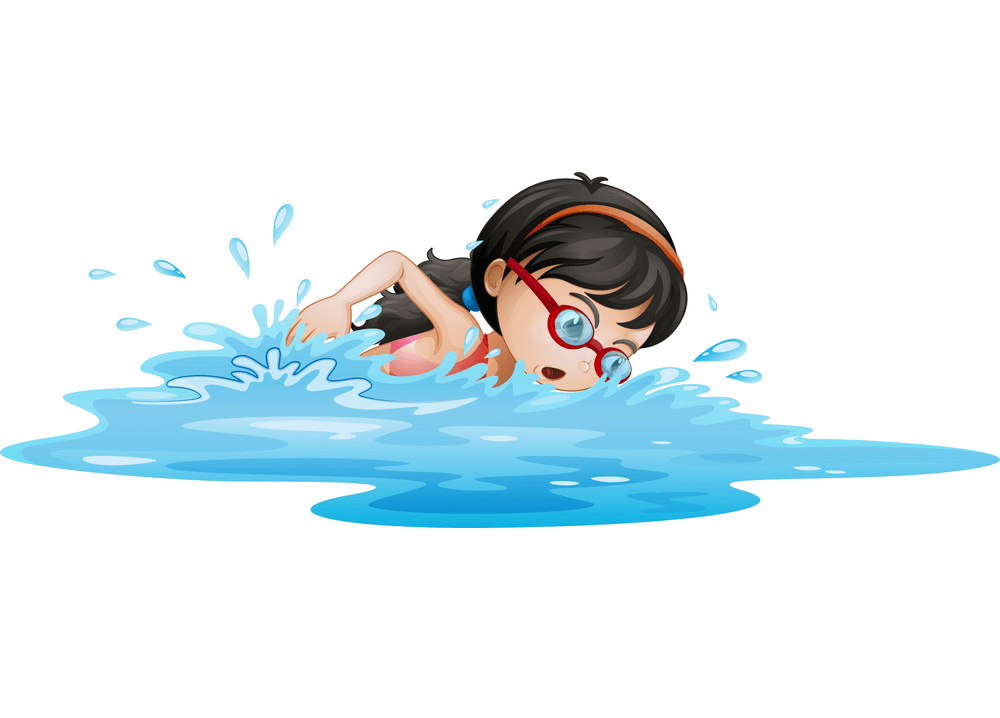 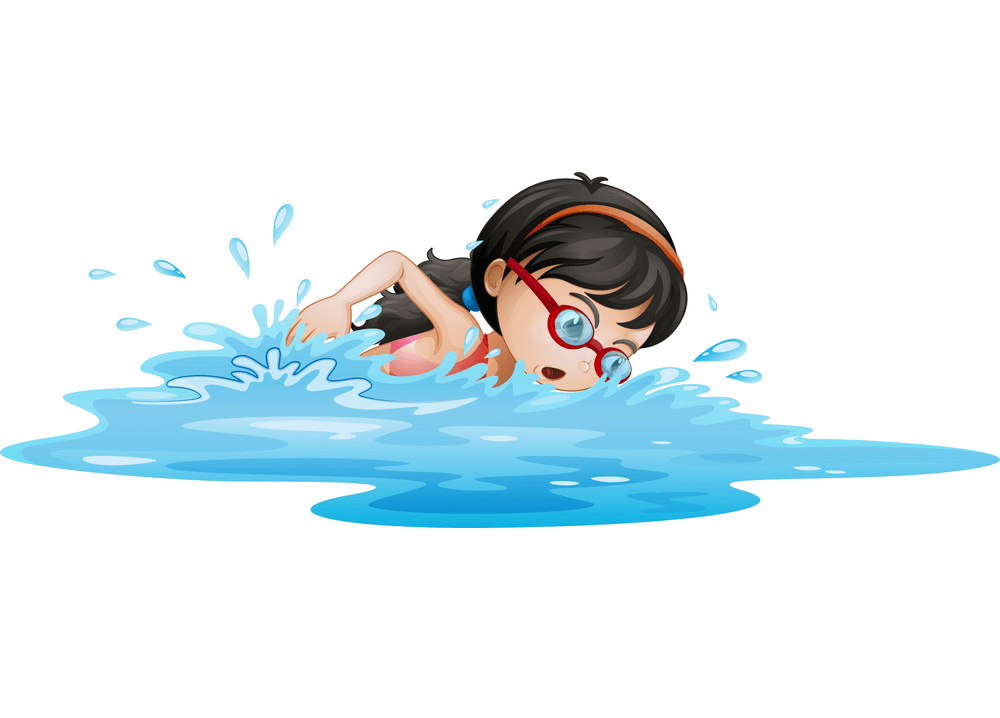 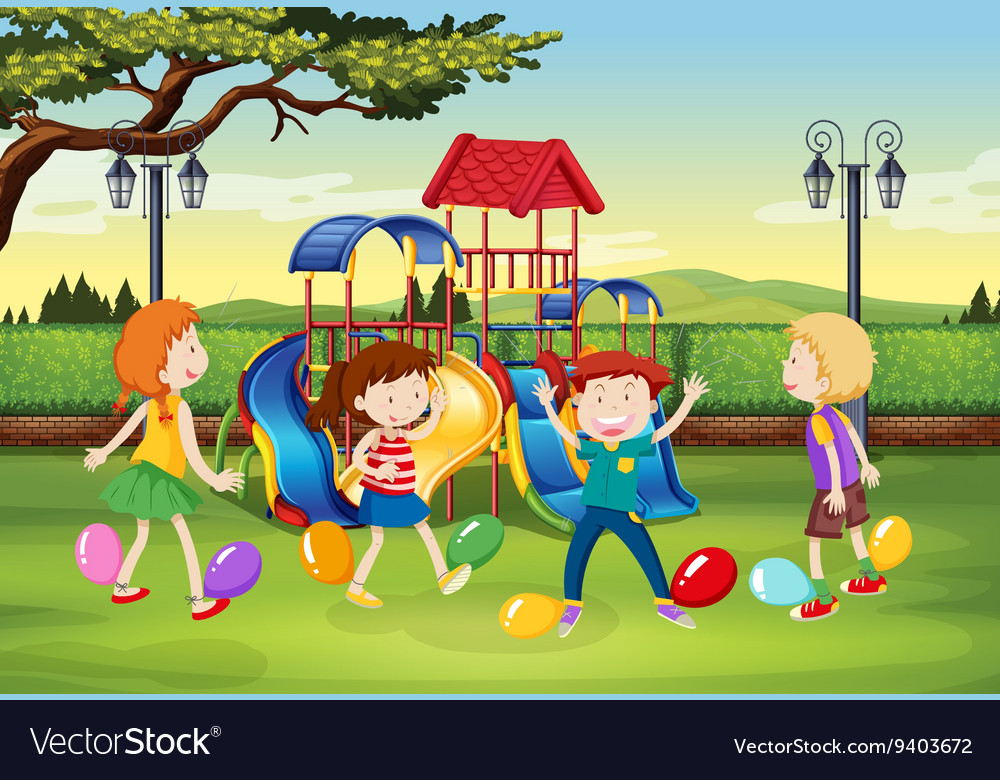 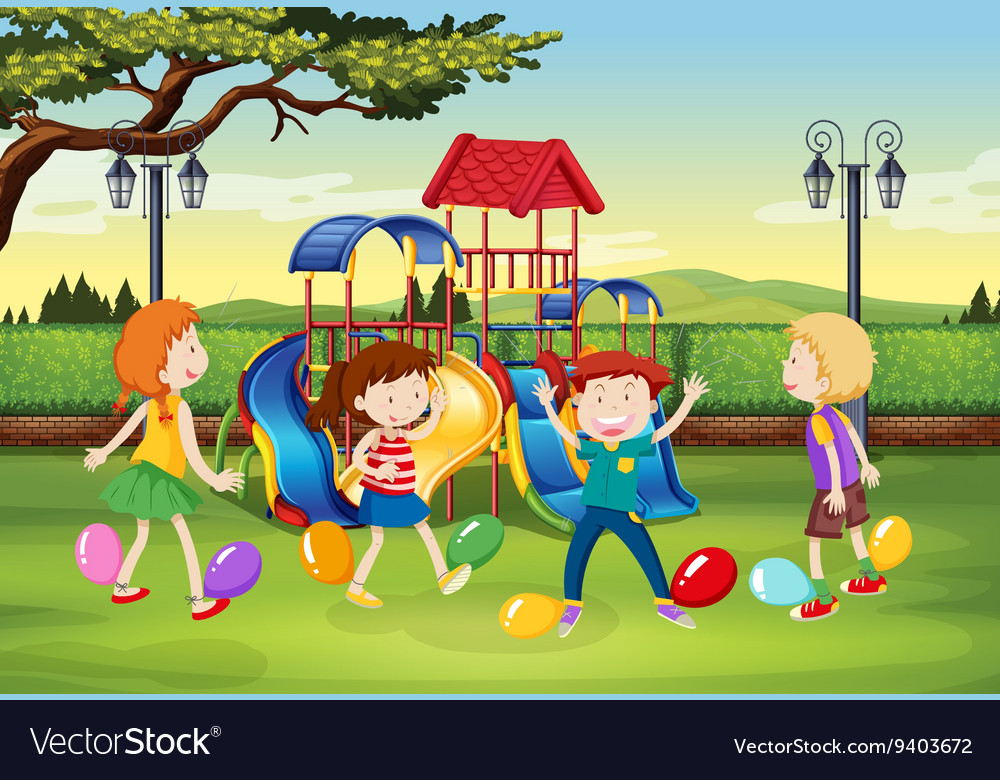 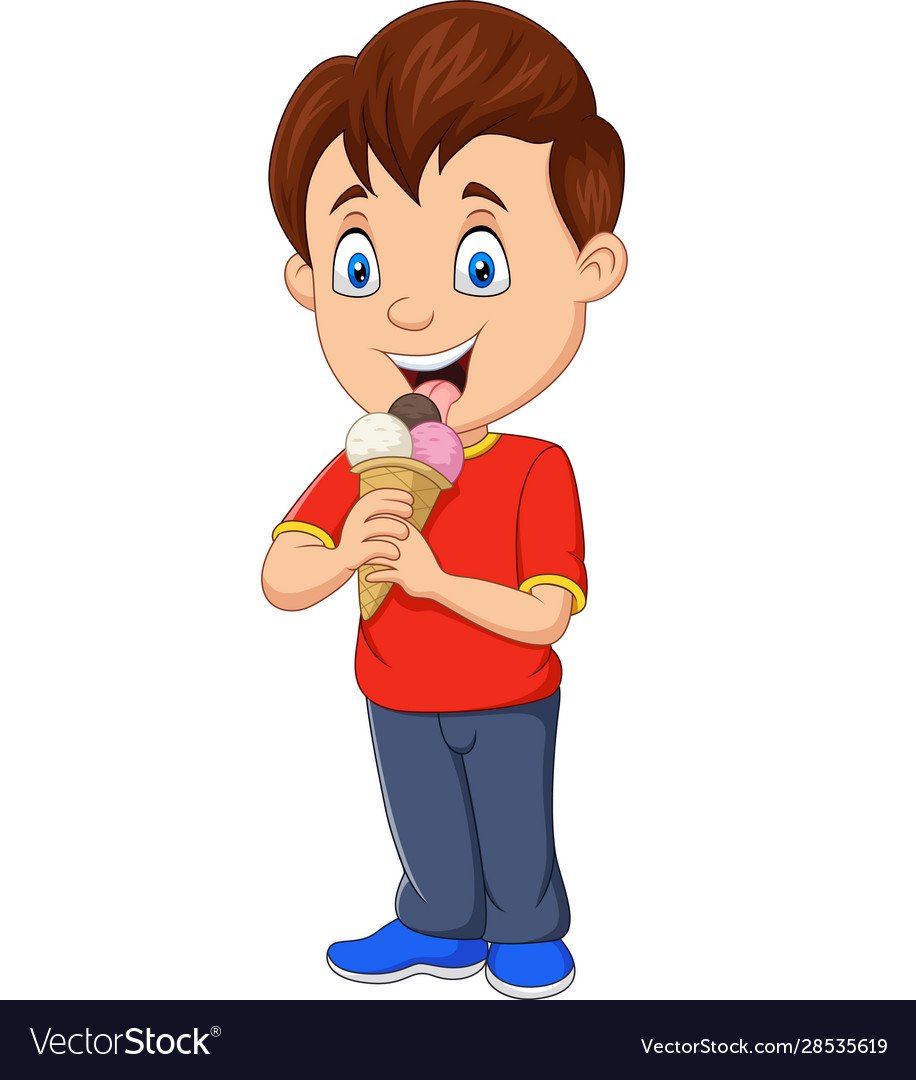 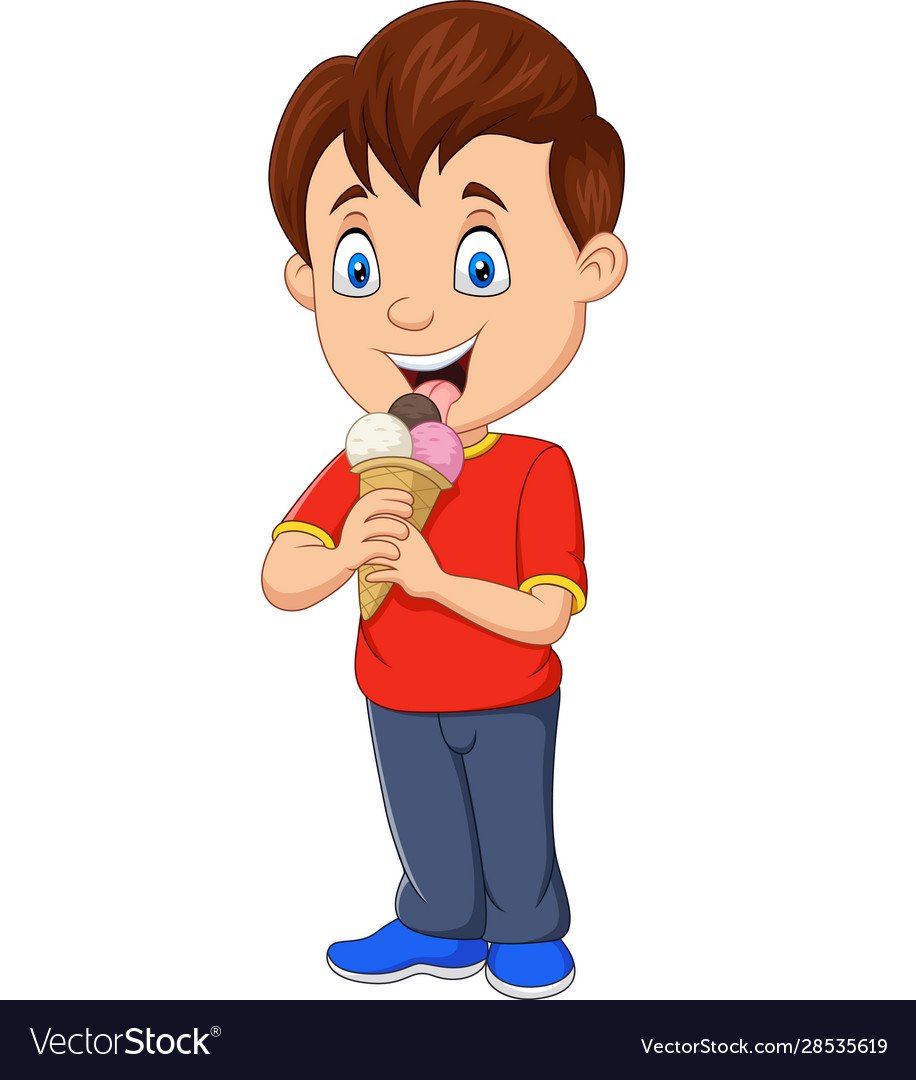 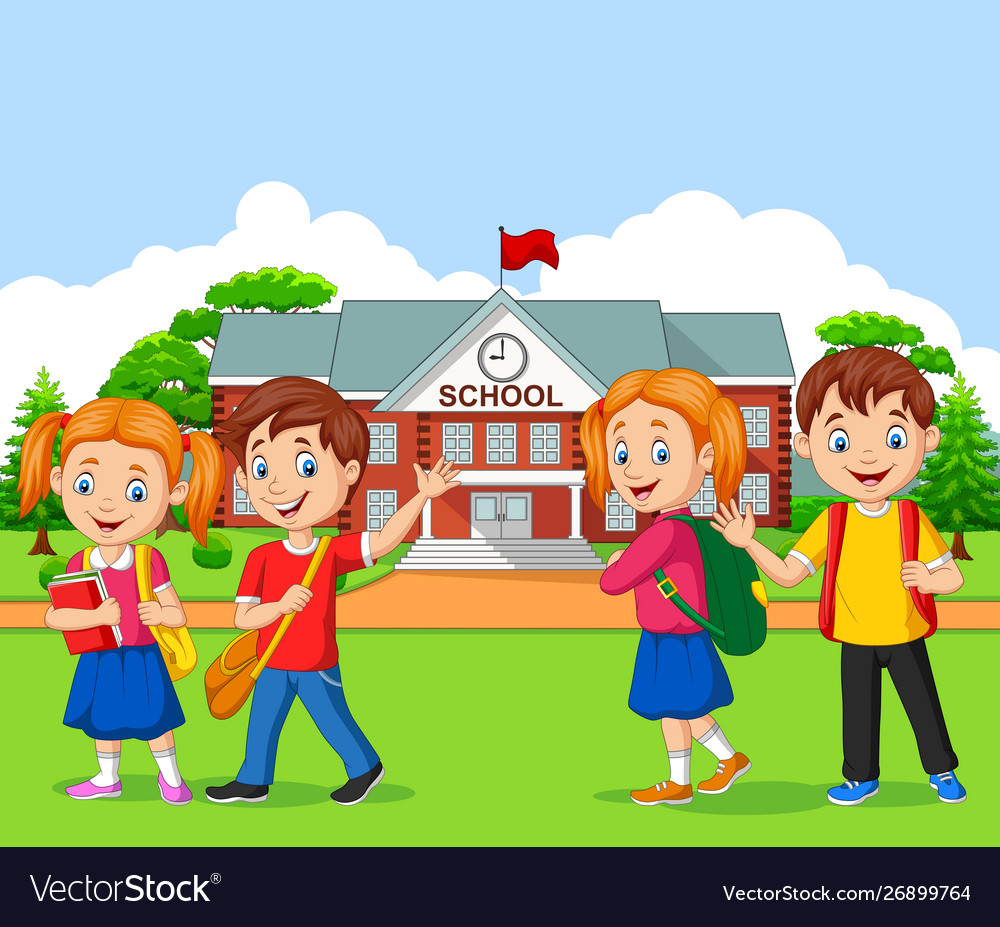 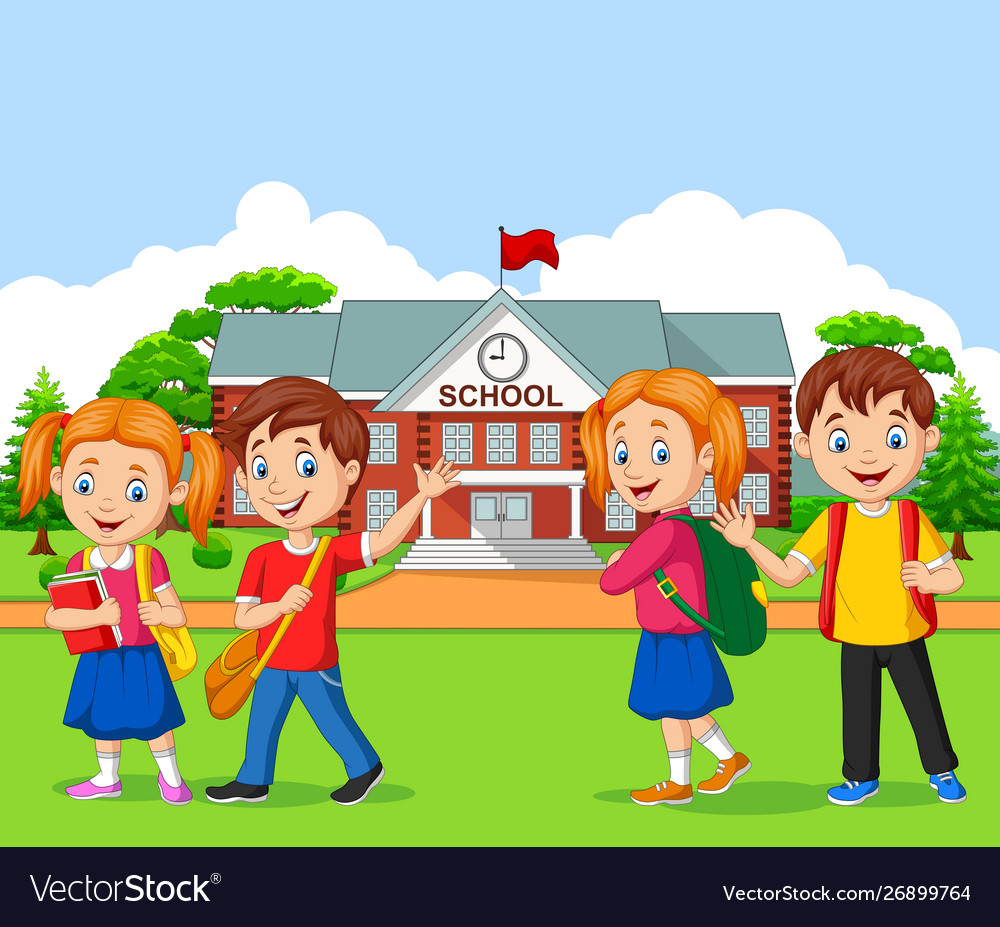 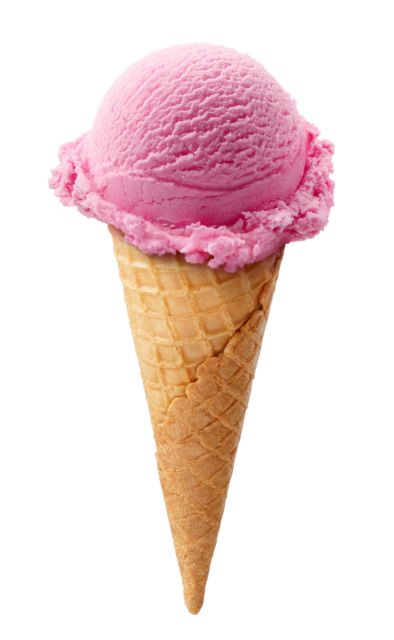 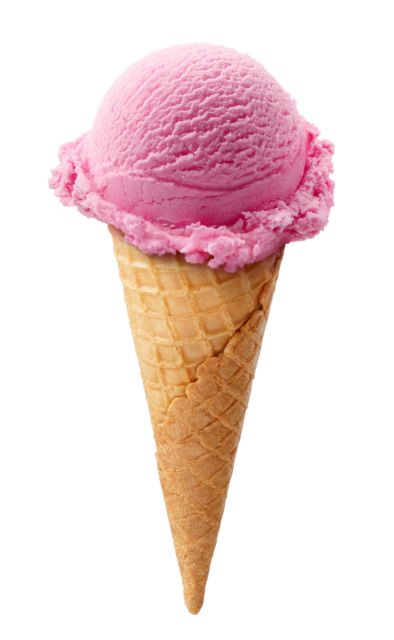 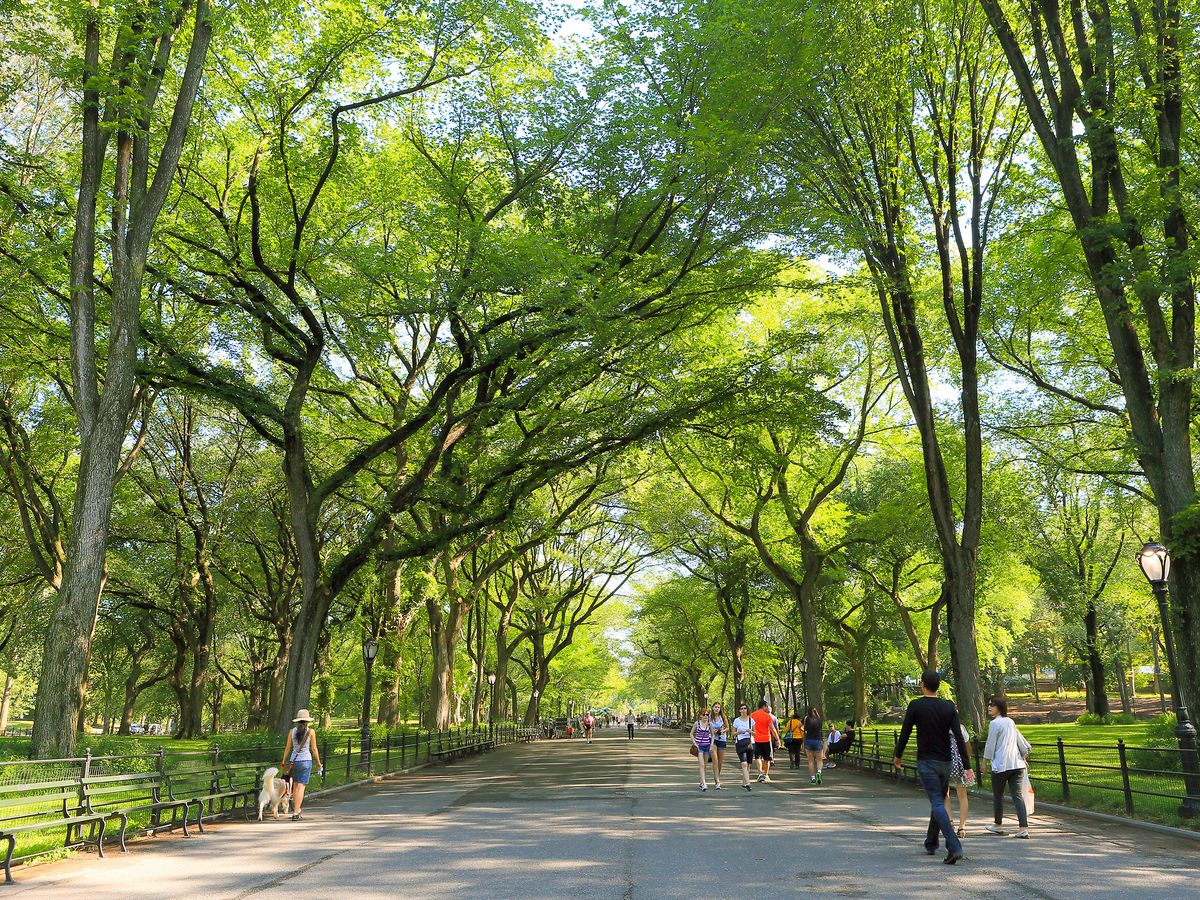 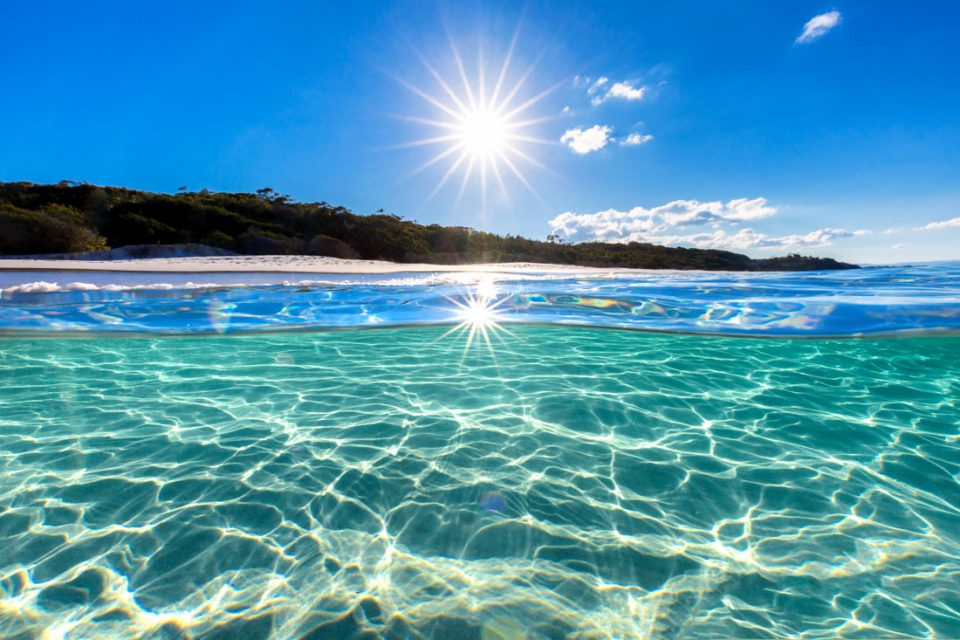 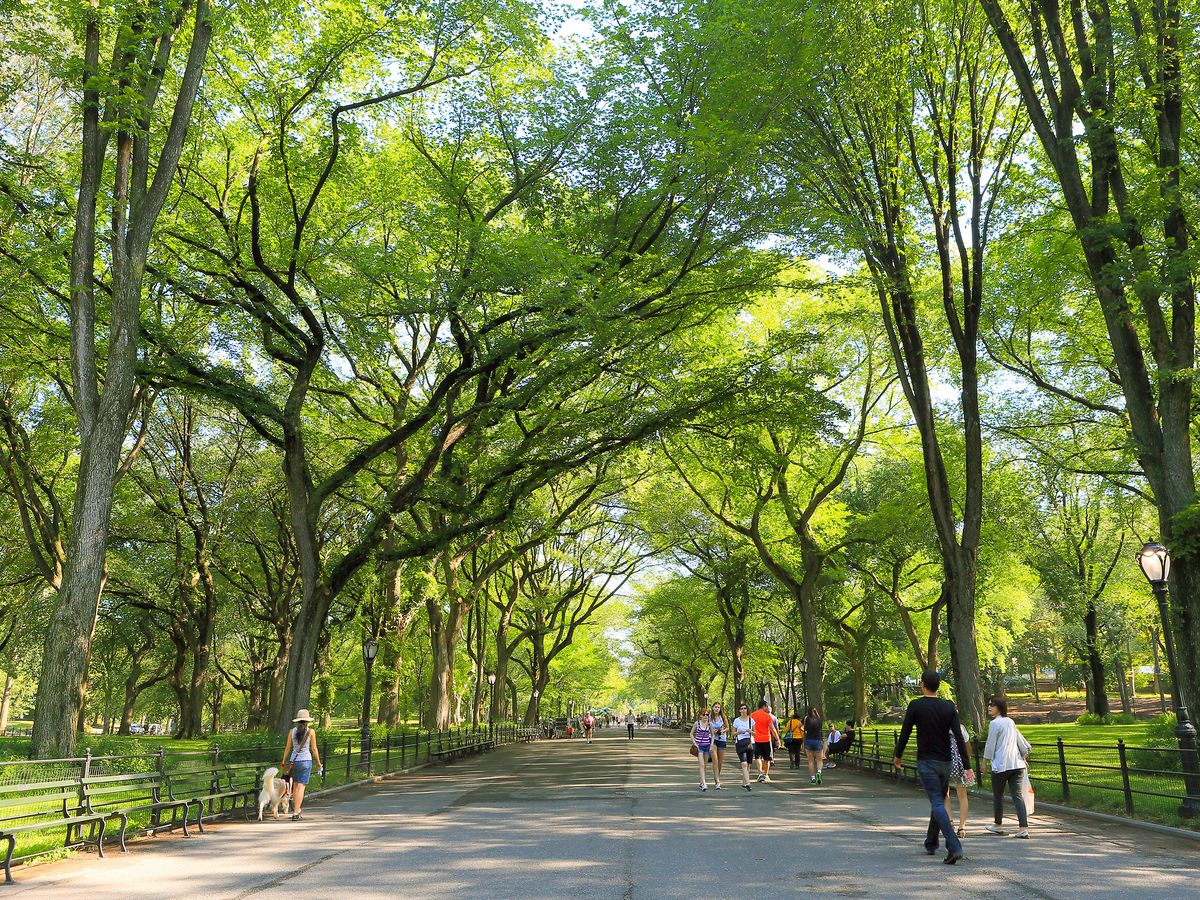 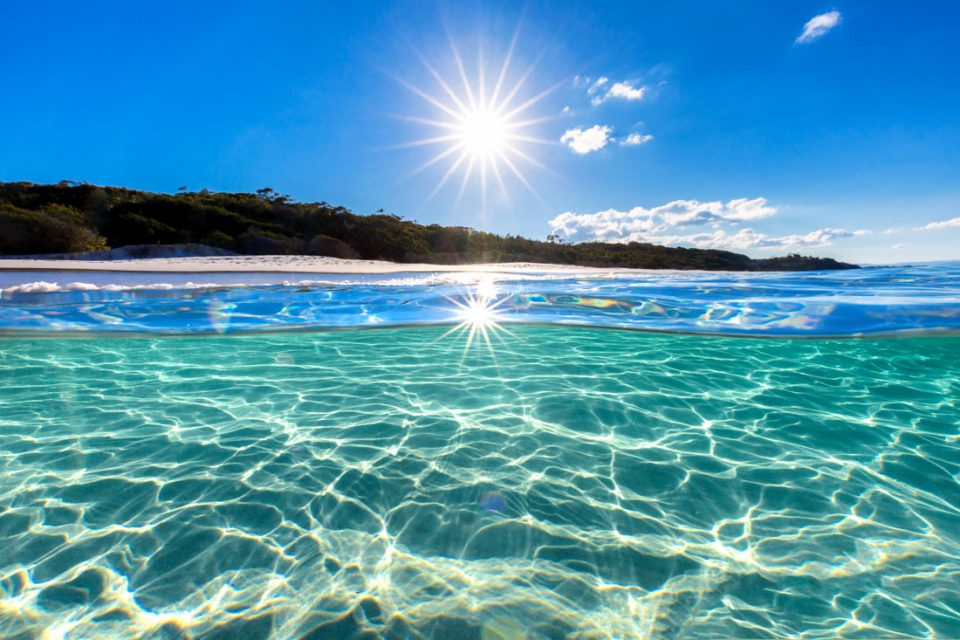 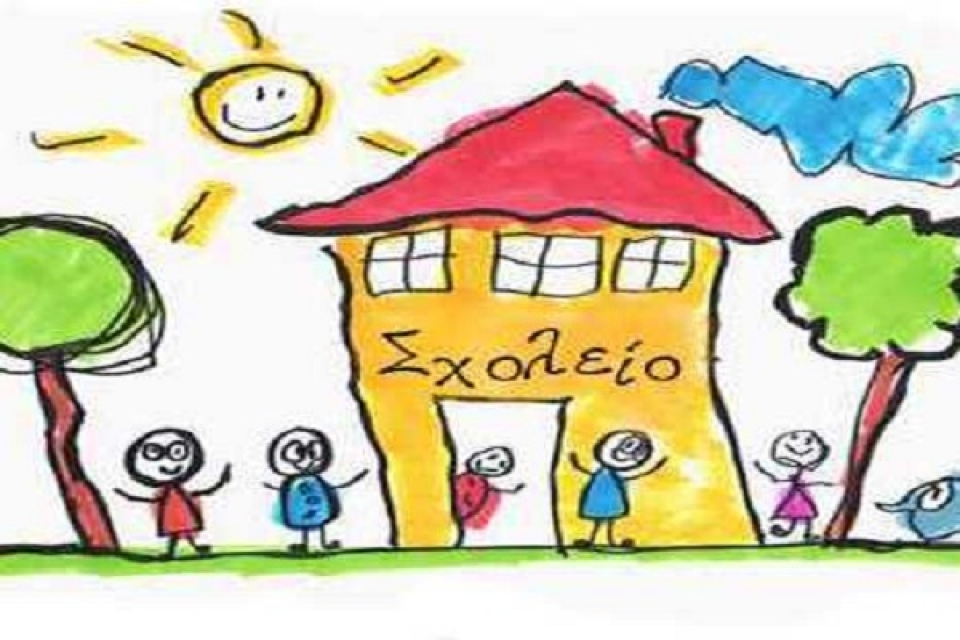 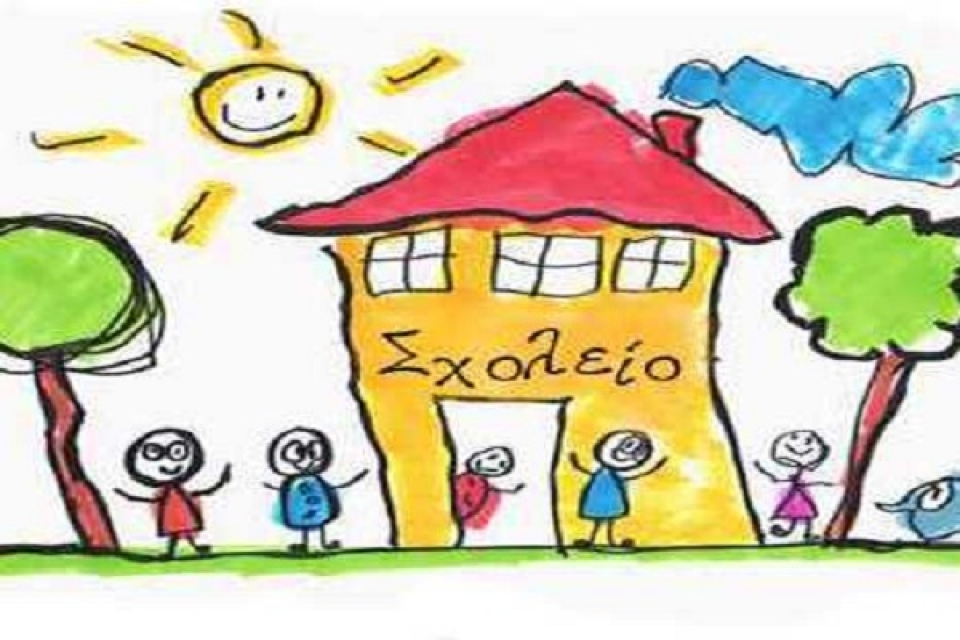 Καρτέλες Bingo δραστηριότητα 7: 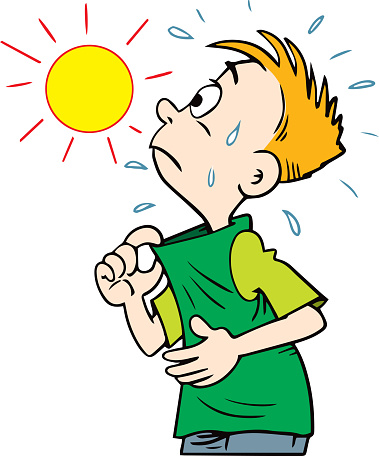 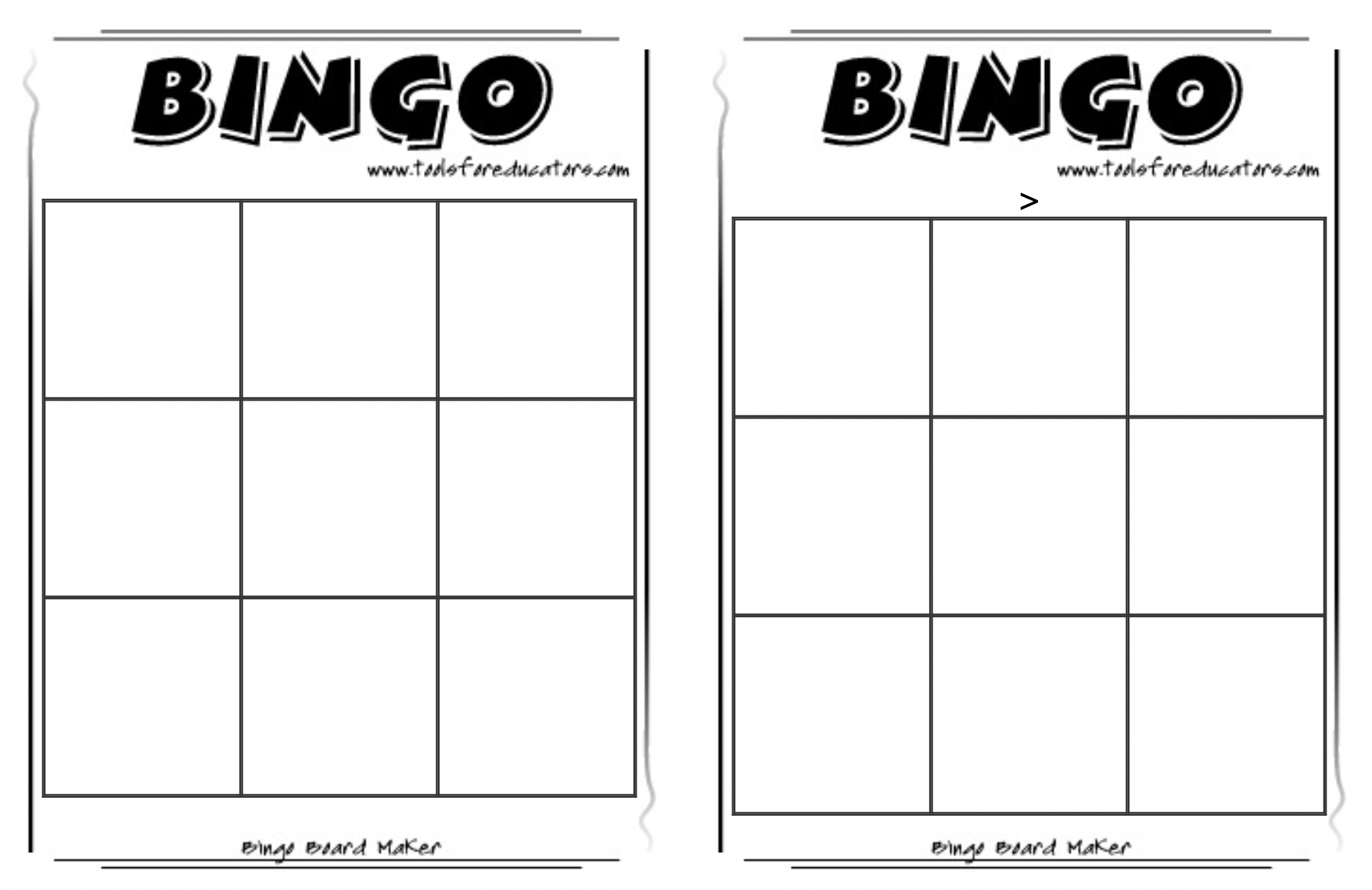 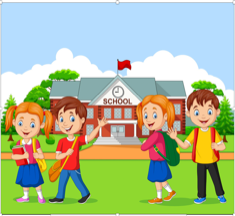 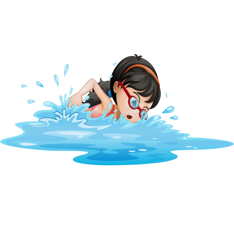 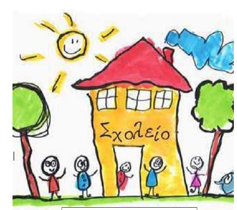 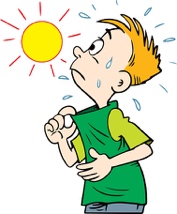 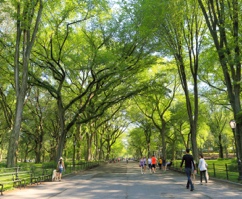 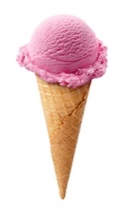 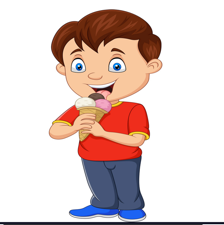 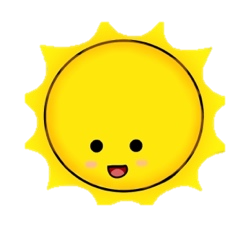 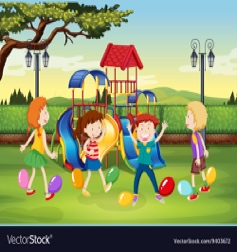 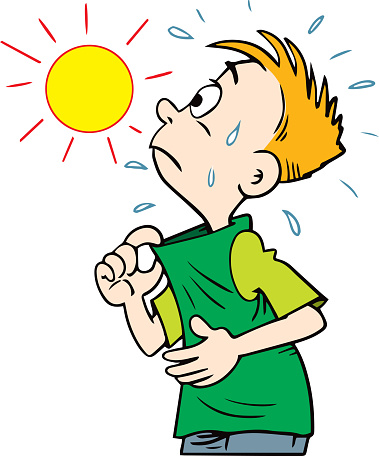 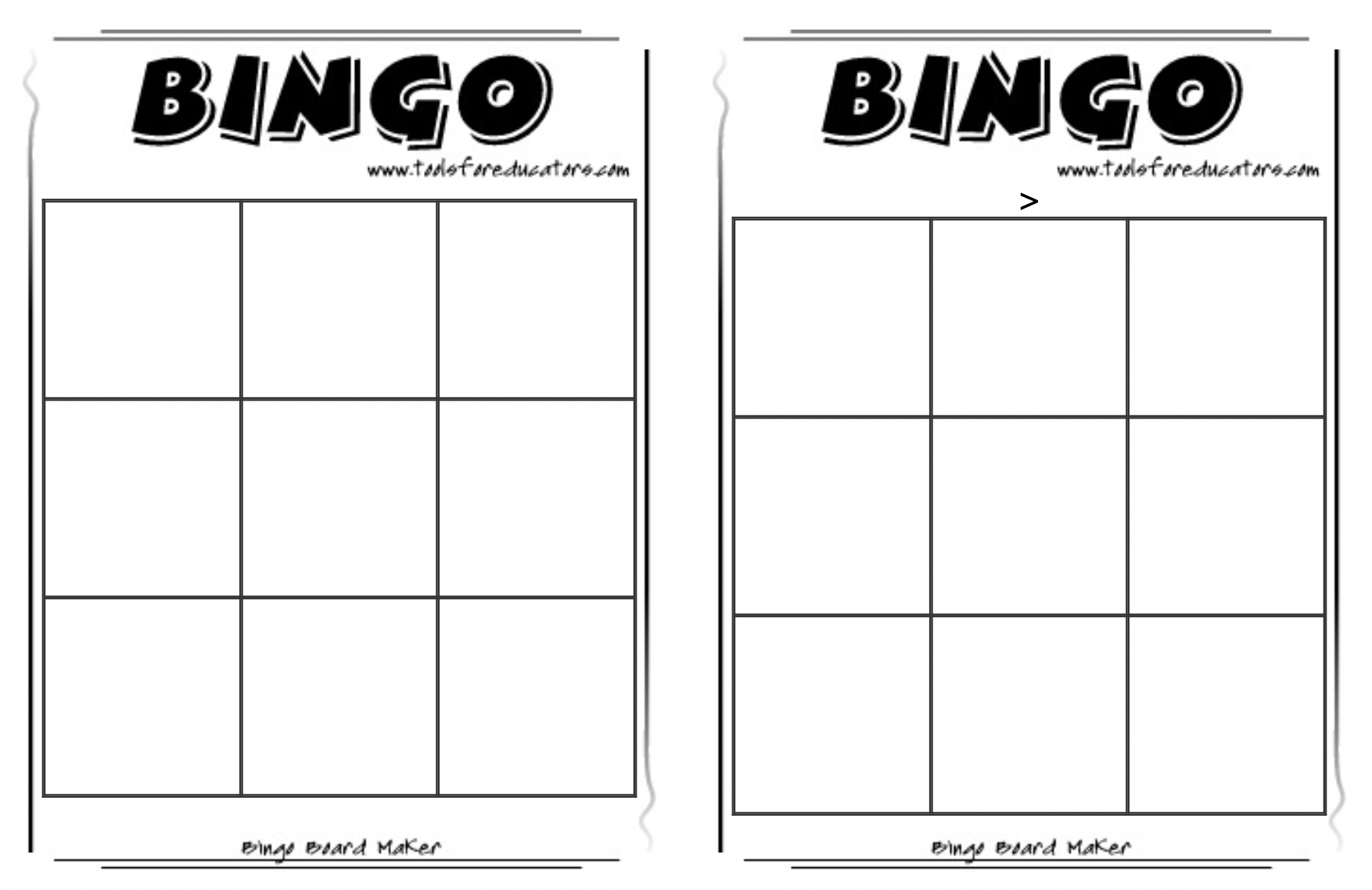 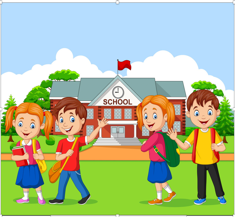 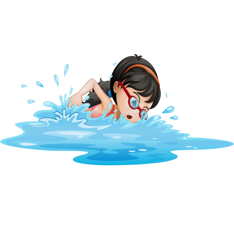 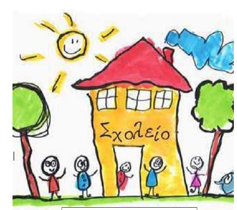 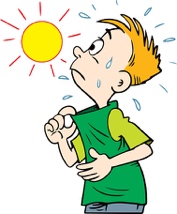 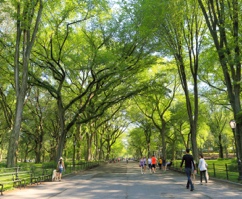 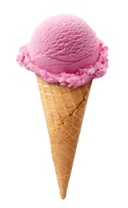 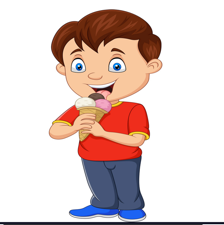 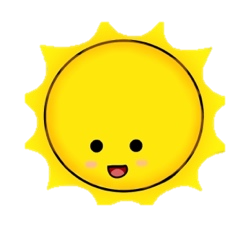 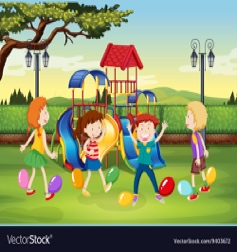 Ζάρι δραστηριότητας 8: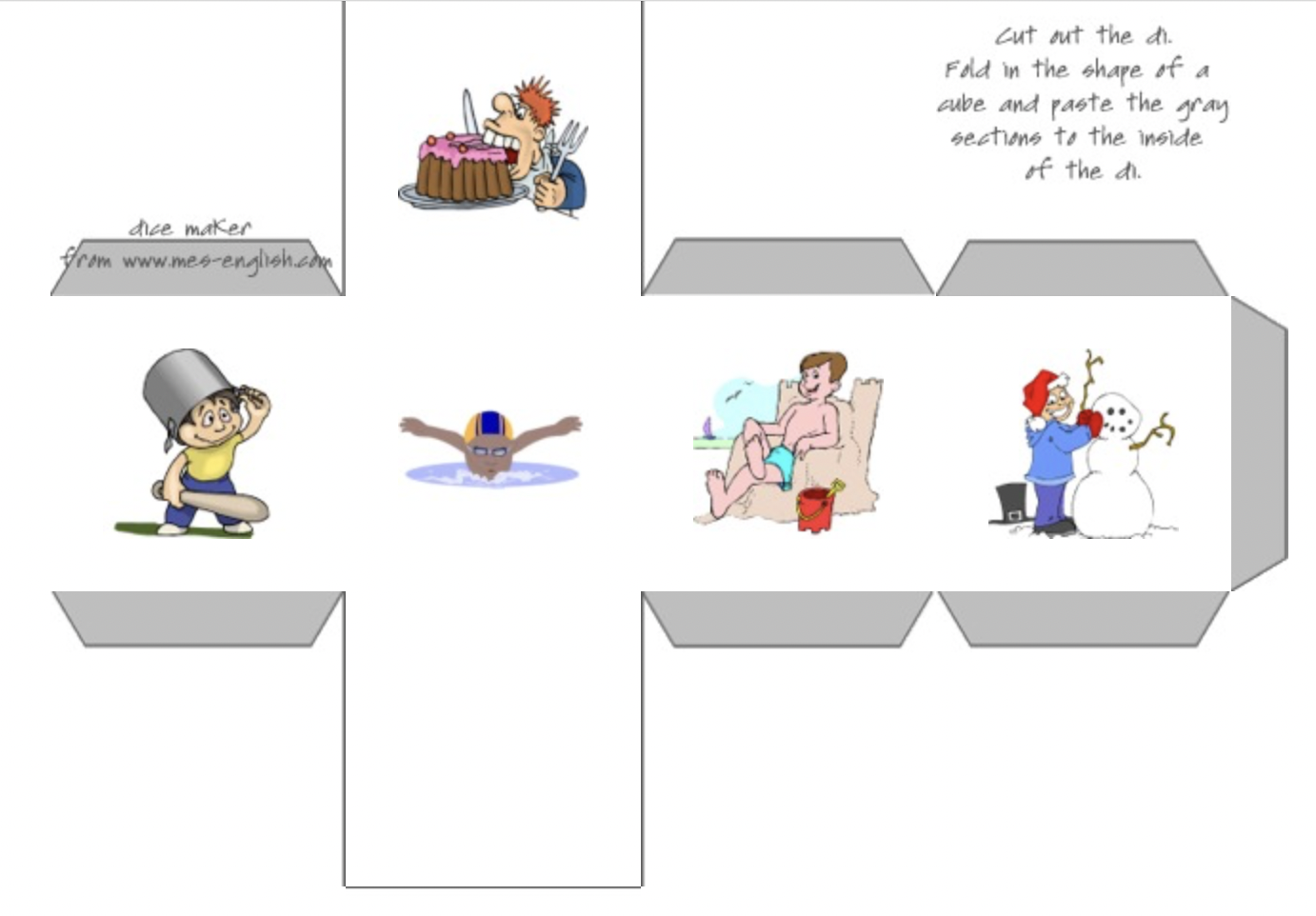 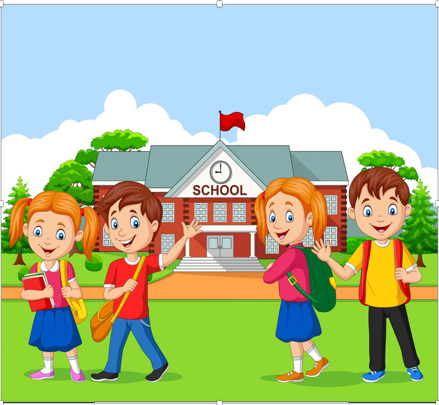 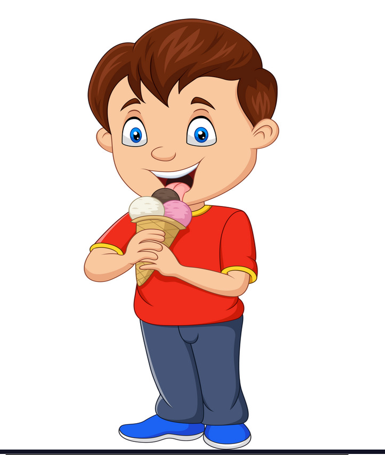 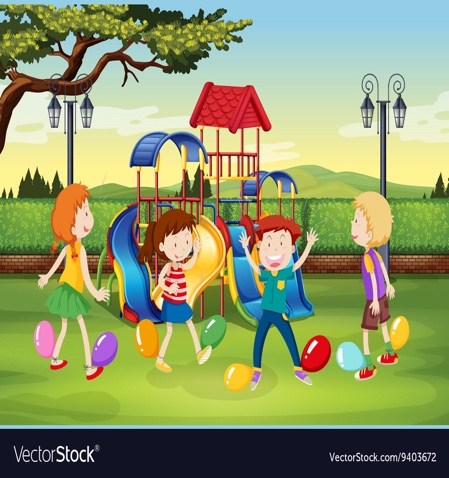 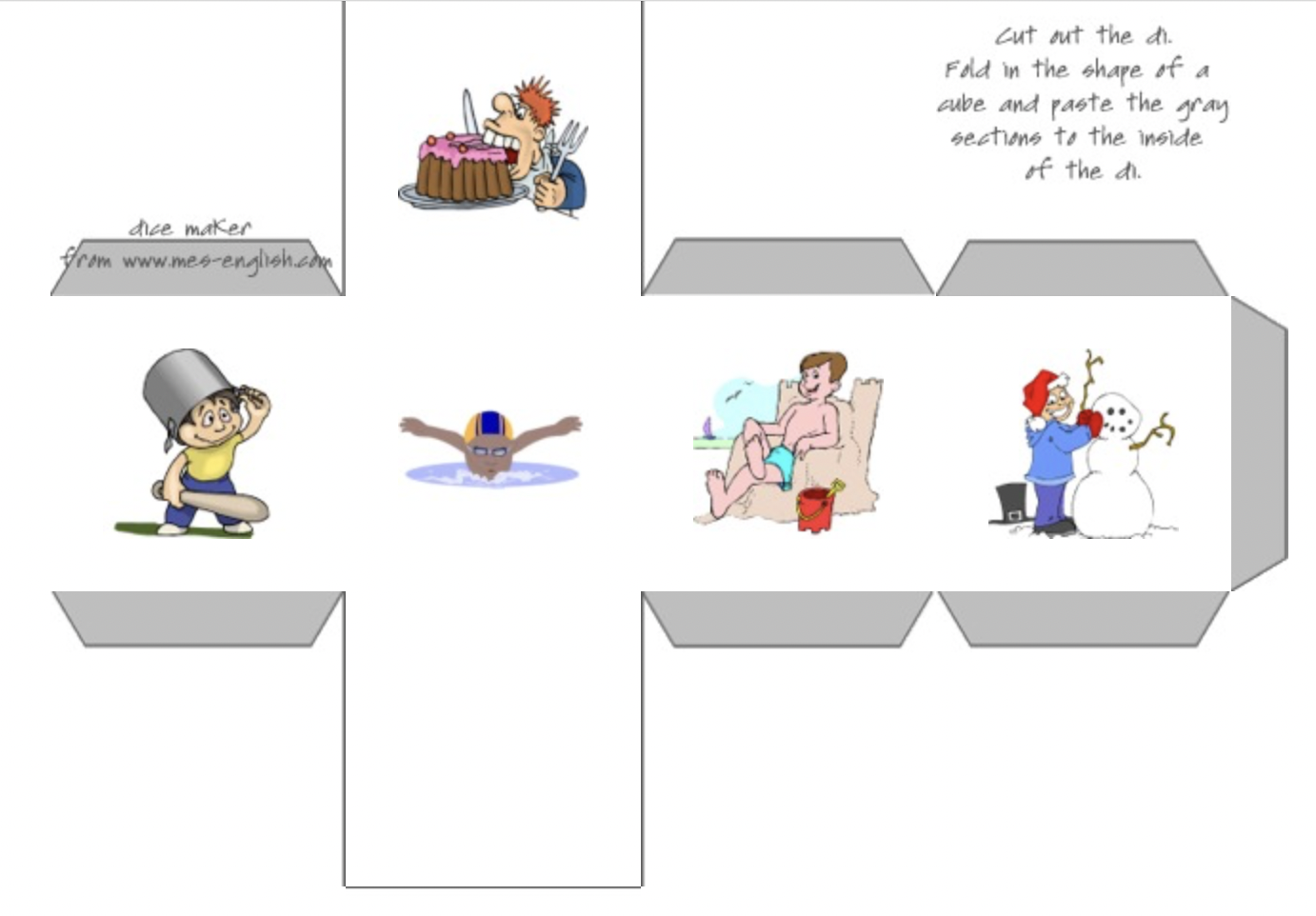 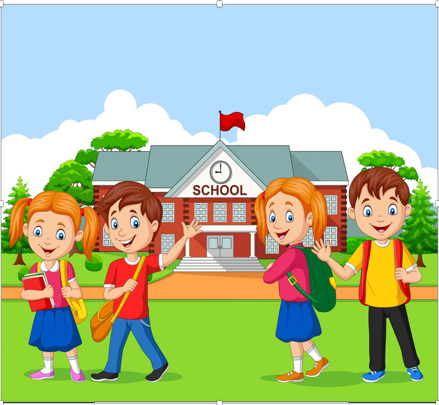 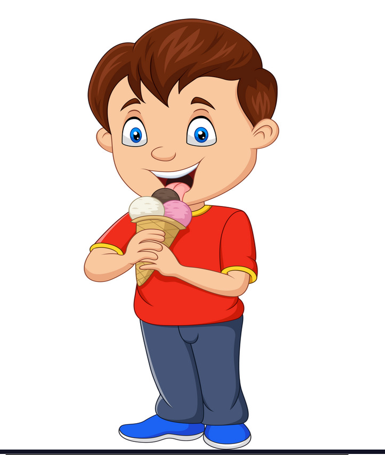 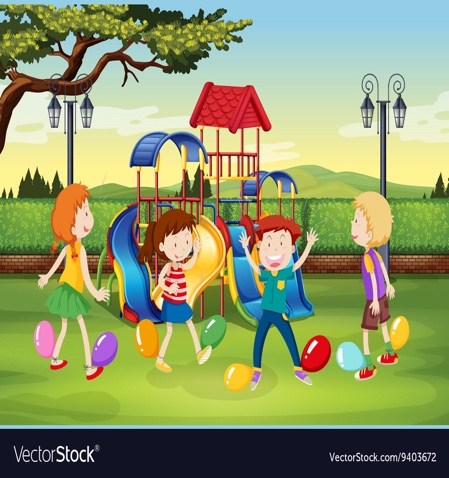 